Individual Volunteer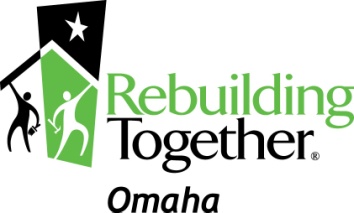 Interest FormName:      						Birthdate:      Contact email:      					Contact phone:      Gender:   Male	  Female		Are you a military veteran?	  Yes    NoAny allergies to consider (pets, latex, mold, etc.):How frequently are you interested in volunteering?  Requested length of volunteer activity (in hours):      Time of day preference, if any (morning, afternoon, etc.):      	   Please list any scheduling requirements or requests, specific day/date/time requests, etc:What is your skill level:  Light - includes cleaning, painting, yard work, minor repairs  Medium - includes limited construction and/or mechanical experience  Heavy - includes trained laborers or licensed contractors or like experience Please list any specific skills or experience you can share with our homeowners (carpentry, masonry, drywall/plaster, plumbing, electrical, landscaping, etc.):